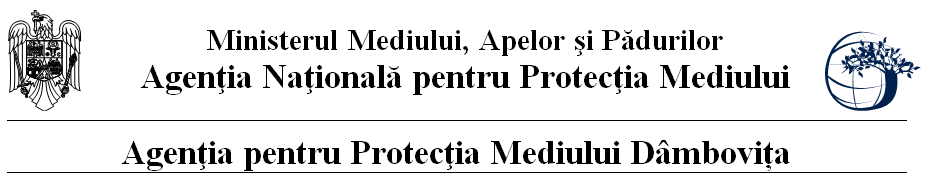     Nr. 5689/2590/____.05.2016PROIECT DECIZIA ETAPEI DE ÎNCADRARENr. ___ din ___.05.2016Ca urmare a solicitării de emitere a acordului de mediu adresate de CONSILIUL LOCAL COSTEȘTII DIN VALE, cu sediul în comuna Costeștii din Vale, satul Costeștii din Vale, str. Crinului, nr. 448A, județul Dâmbovița, înregistrată la sediul Agenției pentru Protecția Mediului (APM) Dâmbovița cu nr. 5689 din 19.04.2016, în baza Hotărârii Guvernului nr. 445/2009 privind evaluarea impactului anumitor proiecte publice si private asupra mediului si a Ordonanței de Urgenta a Guvernului nr. 57/2007 privind regimul ariilor naturale protejate, conservarea habitatelor naturale, a florei si faunei sălbatice, cu modificările si completările ulterioare,Agenția pentru Protecția Mediului (APM) Dâmbovița decide, ca urmare a consultărilor desfășurate in cadrul ședinței Comisiei de Analiză Tehnică din data de 12.05.2016, că proiectul de investiție, ”Strat de uzură DC 69”, propus a fi amplasat în comuna Costeștii din Vale, satul Costeștii din Vale, str. Crizantemelor, județul Dâmbovița nu se supune evaluării impactului asupra mediului și evaluării adecvate. Justificarea prezentei decizii:Motivele care au stat la baza luării deciziei etapei de încadrare in procedura de evaluare a impactului asupra mediului sunt următoarele:- proiectul se încadrează in prevederile Hotărârii Guvernului nr. 445/2009, Anexa nr. 2, pct.13, lit. a.;- impactul realizării proiectului asupra factorilor de mediu va fi redus pentru sol, subsol, vegetație, fauna și nesemnificativ pentru ape, aer și așezările umane;- nu au fost formulate observaţii din partea publicului în urma mediatizării depunerii solicitării de emitere a acordului de mediu respectiv, a luării deciziei privind etapa de încadrare;1. Caracteristicile proiectelor a) mărimea proiectului:Lucrările proiectate constau in repararea suprafețelor degradate prin plombarea si realizarea unui covor asfaltic din beton asfaltic BAPC16 de 4 cm grosime.     Situația drumului DC 69:             - Suprafața ocupata de lucrare - 14.400 mp;             - Carosabil – 5,50 m;             - Acostamente – 2x0,5 m;             - Lungime drum– 2,400 km.Lucrări necesare pentru realizarea proiectului   1. Repararea suprafețelor degradate prin plombarea cu mortar asfaltic cu adaus de cribluri;  2. Așternerea unui covor asfaltic din beton asfaltic BAPC16 de 4 cm grosime;  3. Realizarea de acostamente cu piatra sparta de 15 cm grosime medie;  4. Pentru siguranţa circulaţiei rutiere si pietonale proiectul  prevede executarea de lucrări accesorii constând in plantarea indicatoarelor de circulaţie, stâlpi metalici pe care sunt montate semne de circulaţie si indicatoare de semnalizare.b) cumularea cu alte proiecte: nu este cazul;c) utilizarea resurselor naturale: se vor utiliza resurse naturale în cantităţi limitate, iar materialele necesare realizării proiectului vor fi preluate de la societăţi autorizate; d) producţia de deşeuri: deşeurile generate atât în perioada de execuţie vor fi stocate selectiv şi predate către societăţi autorizate din punct de vedere al mediului pentru activităţi de colectare/valorificare/eliminare; e) emisiile poluante, inclusiv zgomotul şi alte surse de disconfort: lucrările şi măsurile prevăzute în proiect nu vor afecta semnificativ factorii de mediu (aer, apă, sol, aşezări umane); f) riscul de accident, ţinându-se seama în special de substanţele şi de tehnologiile utilizate: riscul de accident, pe perioada execuţiei lucrărilor este redus, deoarece nu se utilizează substanţe periculoase. 2. Localizarea proiectelor2.1. utilizarea existentă a terenului: drumul se află situat în intravilanul comunei Costeștii din Vale, județul Dâmbovița, fiind cuprins în inventarul bunurilor publice ale beneficiarului; categoria de folosință a terenului: neproductiv, funcțiunea: cale de comunicație.2.2. relativa abundenţă a resurselor naturale din zonă, calitatea şi capacitatea regenerativă a acestora:  nu este cazul;2.3. capacitatea de absorbţie a mediului, cu atenţie deosebită pentru:zonele umede: nu este cazul;zonele costiere: nu este cazul;    c)  zonele montane şi cele împădurite: nu este cazul;    d)  parcurile şi rezervaţiile naturale: nu este cazul;    e)  ariile clasificate sau zonele protejate prin legislaţia în vigoare, cum sunt:  proiectul nu este amplasat în sau în vecinătatea unei arii naturale protejate;    f)  zonele de protecţie specială, mai ales cele desemnate prin Ordonanţa de Urgenţă a Guvernului nr. 57/2007 privind regimul ariilor naturale protejate, conservarea habitatelor naturale, a florei şi faunei sălbatice, cu modificările şi completările ulterioare, zonele prevăzute prin Legea nr. 5/2000 privind aprobarea Planului de amenajare a teritoriului naţional – Secţiunea a III – a – zone protejate, zonele de protecţie instituite conform prevederilor Legii apelor nr. 107/1996, cu modificările şi completările ulterioare, şi Hotărârea Guvernului nr. 930/2005 pentru aprobarea Normelor speciale privind caracterul şi mărimea zonelor de protecţie sanitară şi hidrogeologică: proiectul nu este inclus în zone de protecţie specială desemnate;    g) ariile în care standardele de calitate a mediului stabilite de legislaţie au fost deja depăşite: nu au fost înregistrate astfel de situaţii;     h) ariile dens populate: nu e cazul - lucrările propuse se află într-o zonă cu locuinţe individuale;     i) peisajele cu semnificaţie istorică, culturală şi arheologică: nu este cazul; 3. Caracteristicile impactului potenţial:        a) extinderea impactului: aria geografică şi numărul persoanelor afectate: impactul va fi local, numai în zona de lucru, pe perioada execuţiei;    b) natura transfrontieră a impactului:  nu este cazul;    c) mărimea şi complexitatea impactului: impact relativ redus şi local atât pe perioada execuţiei proiectului;    d) probabilitatea impactului: impact cu probabilitate redusă pe parcursul realizării investiţiei, deoarece măsurile prevăzute de proiect nu vor afecta semnificativ factorii de mediu (aer, apă, sol, aşezări umane);    e) durata, frecvenţa şi reversibilitatea impactului: impact cu durată, frecvenţă şi reversibilitate reduse datorită naturii proiectului şi măsurilor prevăzute de acesta. Condiţiile de realizare a proiectului:    Titularul are obligaţia de a urmări modul de respectare a legislaţiei de mediu în vigoare pe toata perioada de execuţie a lucrărilor şi  după realizarea acestuia să ia toate măsurile necesare pentru a nu se produce poluarea apelor subterane, de suprafaţă, a solului sau a aerului.Pentru  organizarea de şantier:depozitarea materialelor de construcţie şi a deşeurilor rezultate se va face în zone special amenajate fără să afecteze circulaţia în zonă;utilajele de construcţii se vor alimenta cu carburanţi numai în zone special amenajate fără a se contamina  solul cu produse petroliere; întreţinerea utilajelor/mijloacelor de transport (spălarea lor, efectuarea de reparaţii, schimburile de ulei) se vor face numai la service-uri / baze de producţie autorizate;toate echipamentele mecanice trebuie să respecte standardele referitoare la emisiile de zgomot în mediu conform H.G nr. 1756/2006 privind emisiile de zgomot în mediu produse de echipamentele destinate utilizării în exteriorul clădirilor ; deşeurile menajere se vor colecta în europubelă şi se vor preda către unităţi autorizate;prin organizarea de şantier nu se vor ocupa suprafeţe suplimentare de teren, faţă de cele planificate pentru realizarea proiectului;pentru lucrările specifice de şantier se vor utiliza toalete ecologice;Protecţia apelornu se vor evacua ape uzate în apele de suprafaţă sau subterane, nu se vor manipula sau depozita deşeuri, reziduuri sau substanţe chimice, fără asigurarea condiţiilor de evitare a poluării directe sau indirecte a apelor de suprafaţă sau subterane;Protecţia aeruluitransportul materialelor de construcţie şi a deşeurilor rezultate se va face pe cât posibil pe trasee stabilite în afara zonelor locuite;vehiculele şi utilajele utilizate vor fi verificate periodic în vederea remedierii eventualelor disfuncţii identificate;Protecția împotriva zgomotului în timpul execuţiei proiectului şi funcţionării Nivelul de zgomot continuu echivalent ponderat A (AeqT) se va încadra în limitele STAS 10009/1988 – Acustica Urbană - limite admisibile ale nivelului de zgomot, STAS 6156/1986 - Protecţia împotriva zgomotului in construcţii civile si social - culturale şi OM nr. 119/ 2014 pentru aprobarea Normelor de igienă şi sănătate publică privind mediul de viaţă al populaţiei, respectiv:65 dB - la limita zonei funcţionale a amplasamentului 55 dB în timpul zilei/45 dB noaptea (intre orele 23:00 – 7:00) – la faţada clădirilor învecinate, considerate zone protejate.35 dB în timpul zilei/30 dB noaptea (intre orele 23:00 – 7:00) în interiorul zonelor funcţionale ale clădirilor de locuit considerate teritorii protejate, aflate în zona de impact a activităţii desfăşurate pe amplasamentul autorizat.Protecţia solului -   se vor amenaja spaţii corespunzătoare pentru depozitarea materialelor de construcţie şi pentru depozitarea temporară a deşeurilor generate; -  se interzice poluarea solului cu carburanţi, uleiuri uzate în urma operaţiilor de staţionare, aprovizionare, depozitare sau alimentare cu combustibili a utilajelor şi a mijloacelor de transport sau datorită funcţionării necorespunzătoare a acestora;Modul de gospodărire a deşeurilorTitularul are obligaţia respectării prevederilor Ordonanței de Urgenţă a Guvernului României privind protecţia mediului nr. 195/2005, aprobată cu modificări şi completări  prin Legea 265/2006, cu modificările şi completările ulterioare precum şi ale Legii nr. 211/2011, privind regimul deşeurilor.       Lucrări de refacere a amplasamentului- la finalizarea lucrărilor de construcţii se vor executa lucrări de refacere a solului; se va curăţa amplasamentul de toate tipurile de deşeuri generate pe perioada realizării proiectului;- se vor lua toate măsurile pentru evitarea poluărilor accidentale, iar în cazul unor astfel de incidente, se va acţiona imediat  pentru a controla, izola, elimina poluarea;MonitorizareaÎn timpul implementării proiectului: în scopul eliminării eventualelor disfuncţionalităţi, pe întreaga durată de execuţie a lucrărilor vor fi supravegheate:respectarea cu stricteţe a limitelor şi suprafeţelor destinate execuţiei lucrărilor;buna funcţionare a utilajelor;modul de depozitare a materialelor de construcţie;-  modul de depozitare al deşeurilor/valorificare şi monitorizarea cantităţilor de deşeuri generate conform Ordinului nr. 856/2002; predarea deşeurilor către operatori autorizaţi în valorificarea/ eliminarea deşeurilor;-   respectarea normelor de securitate, respectiv a normelor de securitate a muncii;-   nivelul de zgomot – în cazul apariţiei sesizărilor din partea populaţiei datorate depăşirii limitelor admisibile, se vor lua măsuri organizatorice şi/sau tehnice corespunzătoare de atenuare a impactului;-  se va urmări menţinerea unui nivel redus al emisiilor în aerul atmosferic datorate operaţiilor de transport materiale prin utilizarea de mijloace de transport conforme, luarea măsurilor necesare în situaţia în care se constată depăşirea standardului de calitate a aerului ambiental datorită execuţiei proiectului;Titularul proiectului are obligaţia de a notifica APM Dâmboviţa dacă intervin elemente noi necunoscute şi asupra oricărei modificări ale condiţiilor care au stat la baza emiterii prezentei,  înainte de realizarea modificării.	Prezenta decizie este valabilă pe toată perioada punerii în aplicare a proiectului, până la finalizarea acestuia.Prezenta decizie se poate revizui, în cazul în care se constată apariţia unor elemente noi, necunoscute la data emiterii .Proiectul propus nu necesită parcurgerea celorlalte etape ale procedurilor de evaluare a impactului asupra mediului şi evaluarea adecvată .Prezenta decizie poate fi contestată în conformitate cu prevederile H.G. nr. 445/2009 privind evaluarea impactului anumitor proiecte publice şi private asupra mediului şi ale Legii contenciosului administrativ nr. 554/2004, cu modificările şi completările ulterioare.DIRECTOR EXECUTIV,Mircea NISTORȘef Serviciu Avize, Acorduri, Autorizații,                                                                                 Întocmit,                      Maria MORCOAȘE						     consilier Florian STĂNCESCU